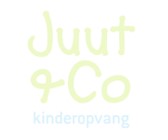                         Bijlage bij Pedagogisch BeleidsplanInzet pedagogisch Coach en pedagogisch BeleidsmedewerkerBerekening minimale inzet van de pedagogisch Beleidsmedewerker en de pedagogisch Coach op jaarbasis: 50 uur x het aantal kindercentra, per LRK nummer +  10 uur x aantal fte pedagogisch medewerkersBerekening inzet pedagogisch Beleidsmedewerker in de voorschoolse educatie:het aantal doelgroeppeuters voorschoolse educatie tussen de 2,5 en 4 jaar oud dat op 1 januari van een kalenderjaar staat ingeschreven bij het kindercentrum x 10 uur.In totaal betekent dit voor Juut & Co Kinderopvang:Uren pedagogisch Coach:  10 uur x 34,75 (fte) = 347,50 uur per jaarUren pedagogisch Beleidsmedewerker:   50 uur x 19 (aantal kindcentra) = 950 uur per jaar    +    10 uur x 24 (VVE kinderen) = 240 uur per jaarUren coaching per kindcentrum 2023LOCATIEAANTAL PED.MEDEWERKERSUREN PEDAGOGISCH COACHUREN PEDAGOGISCH BELEIDUREN 
PED. BELEID t.b.v. VVE-groepAantal doelgroep peuters VE op 
1-1-2023BARLO- KINDEROPVANG4 18,00500BREDEVOORT- BSO, 2 locaties:
De Ossenkop
‘t Bastion4   18,9100ETTEN- PEUTEROPVANG2   6,4        500HALLE- BSO3  6,450HALLE- PEUTEROPVANG2 9,850505HEELWEG- PEUTEROPVANG2 4,9 500's-HEERENBERG- PEUTEROPVANG3   16 50808HENGELO- KINDEROPVANG323,3500HENGELO- BSO2  9 50HENGELO- PEUTEROPVANG3    950202KEIJENBORG- PEUTEROPVANG1  4,2500KRANENBURG- PEUTERVOPVANG14,2500STEENDEREN-BSO218,8 50STEENDEREN- KINDEROPVANG326,550505ULFT- BSO732,550ULFT- KINDEROPVANG1393,5050404ULFT- BSO MARIASCHOOL1 1050IJZEVOORDE – BSOIJZEVOORDE- PEUTEROPVANG1 4,2500INVALKRACHTEN630,5TOTAAL63346,1095024024